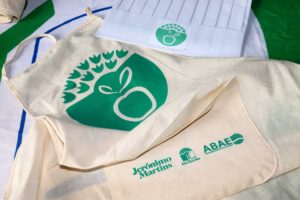 PEQUENO-ALMOÇOSAUDÁVELINGREDIENTES1 peça de fruta à escolha1 iogurte naturalMuesli ou granolaUma pitada de Canela1 colher de sobremesa de melRECEITANuma tigela, coloca uma fruta à escolha previamente descascada e recortada.Adiciona um iogurte natural e uma pitada de canela.Finaliza adicionando Muesli ou granola e uma colher de sobremesa de mel.Mistura todos os ingredientes.Trabalho realizado pelo aluno: Rúben Maurício, 6º ano, turma CEBI do CarregadoECO-ESCOLAS6ºAnoConcurso: Cozinhar em família6ºAno